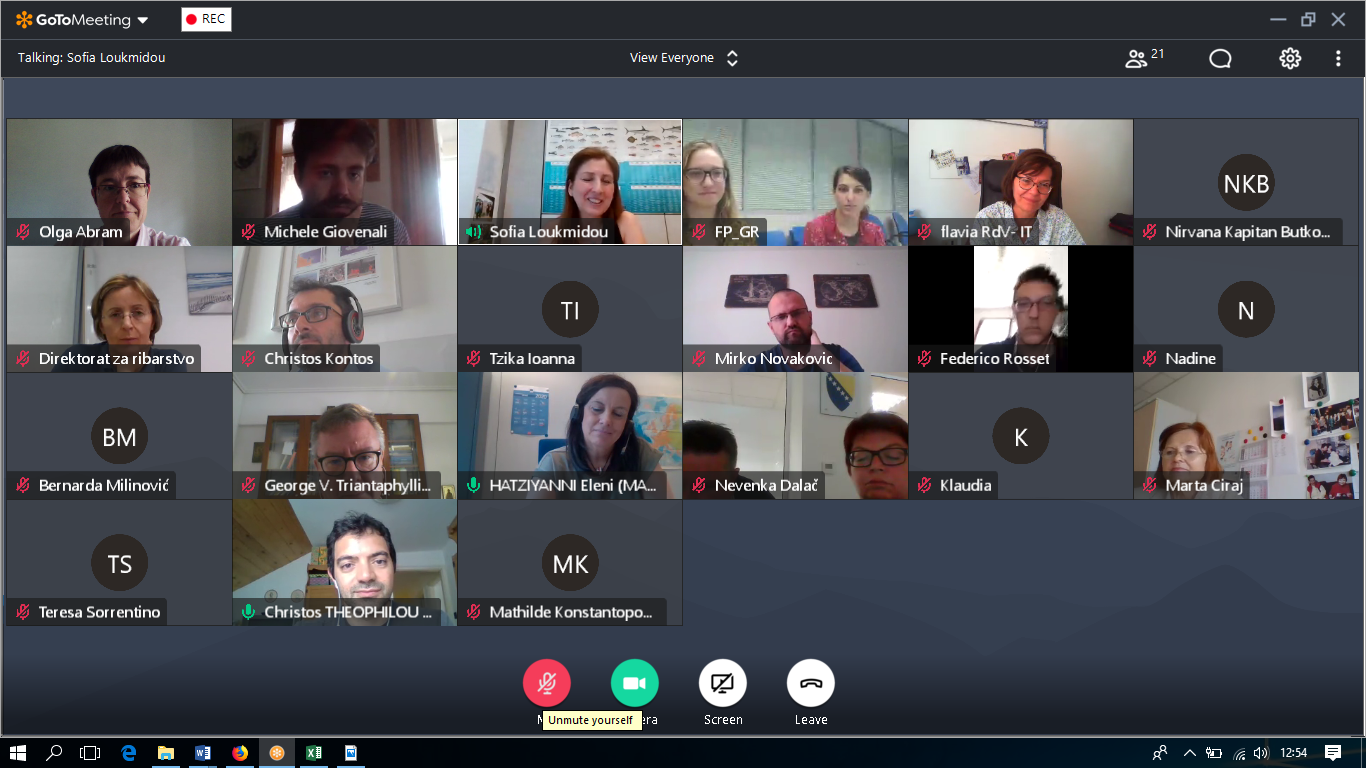 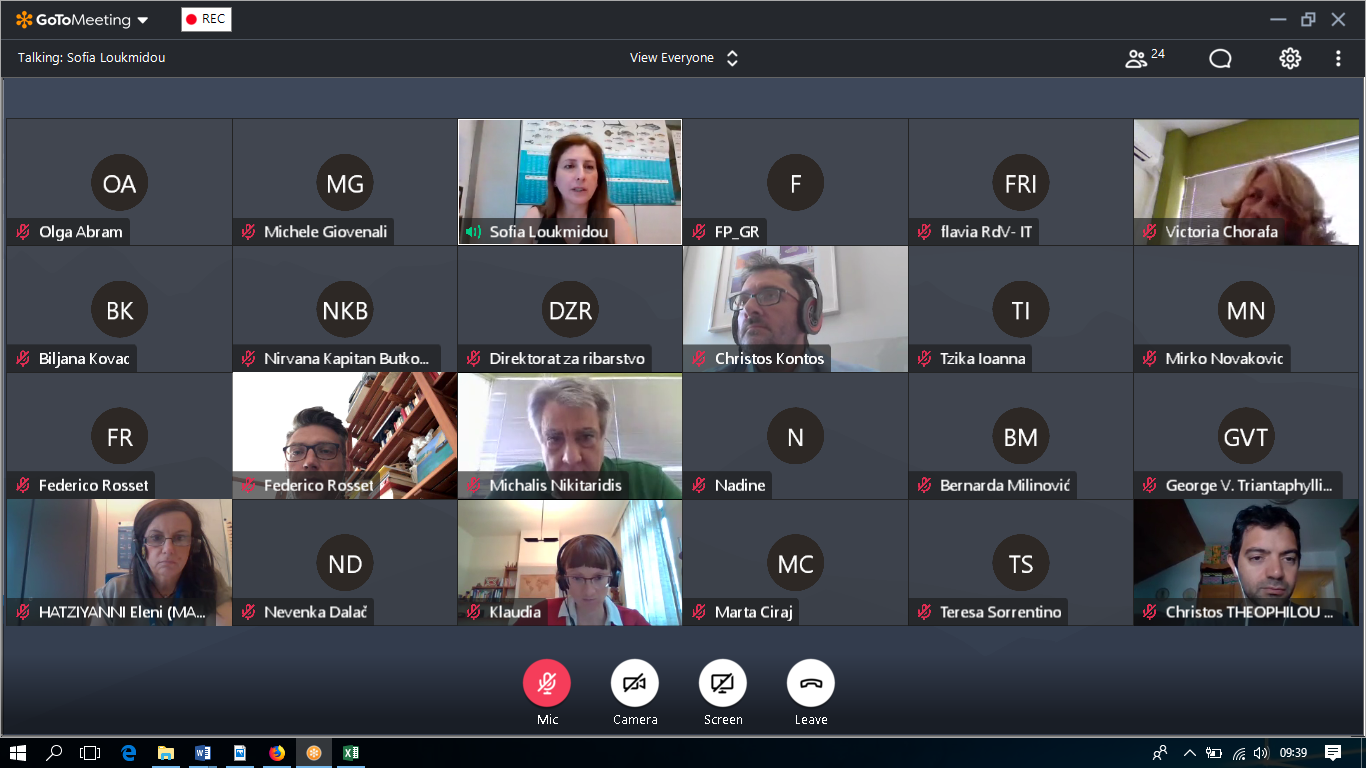 11th TSG1: Blue Growth_15.7.202011th TSG1: Blue Growth_15.7.202011th TSG1: Blue Growth_15.7.2020Participants List Participants List Participants List NamePositionCountry Sofia Loukmidou (GR)TSG1 coordinatorGRSlavica Pavlovic (ME)TSG1 coordinatorMENevenka Dalac (BA)BANirvana Kapitan Butkovic (HR)HRFlavia Zuccon (IT)ITMichele Giovenali (IT)ITFederico Rosset (IT)ITTeresa Sorrentino (IT)ITMirko Novakovic (RS)RSMarta Ciraj (SI)SIBernarda MilinovicBiljana KovacVictoria Chorafa M&E Experts (GR)Michalis NikitaridisM&E Experts (GR)George TriantaphylidisM&E Experts (GR)Christos KontosPillar 1 Thematic Expert (GR)Mathilde Konstantopoulou, Katerina Stergiopoulou, Lina XanthopoulouFacility Point GR Ioanna TzikaFacility Point GR Olga Abram Facility Point Lead PartnerChristos TheophilouEC - DG MARE Hatziyanni EleniEC - DG MARE Nadine LakhalEC - DG REGIOKlaudia FeurleEC - DG REGIO